Lampiran 1. KuesionerKUESIONERBumiayu,              2022Kepada Yth.Bapak/Ibu Guru SMK Muhammadiyah Bumiayudi BumiayuDengan hormat,Dalam rangka menyelesaikan tugas akhir untuk menyusun tesis, peneliti akan melakukan penelitian dengan judul “Pengaruh Kualifikasi Akademik, Kompetensi Guru Dan Motivasi Kerja Terhadap Kinerja Guru Bk Di SMK Muhammadiyah Bumiayu”. Sehubungan dengan itu, dimohon Bapak/Ibu guru berkenan meluangkan waktu sejenak untuk mengisi kuesioner penelitian ini. Informasi dari kuesioner tersebut semata-mata dimaksudkan untuk memperoleh data guna menyusun tesis Peneliti menjamin kerahasiaan dari data jawaban yang disampaikan melalui kuesioner.Atas perhatian dan bantuannya, peneliti ucapkan terima kasih. Mohon maaf apabila ada kata-kata yang kurang berkenan di hati Bapak/Ibu sekalian.Hormat SayaNovi Wahyu DamayantiNIM  : 734800023KUESIONERIdentitas Responden1. 	Nomor Responden	:  	……… (diisi oleh peneliti)2.	Umur	: 	…… tahun3.	Jenis Kelamin	:  	Laki-laki / PerempuanPetunjuk PengisianBacalah tiap-tiap item pernyataan dengan teliti sebelum menjawab.Pilihlah salah satu jawaban/tanggapan yang dianggap benar dan berilah memberi tanda silang (X) atau centang (√) pada kolom jawaban/tanggapan yang dipilih.Berilah jawaban yang sesuai dengan sesuai dengan kondisi yang Bapak/Ibu rasakan.Daftar Pertanyaan /PernyataanKeterangan pilihan jawaban : 	SS = Sangat Setuju 	S = Setuju 	N = Netral	TS = Tidak Setuju 	STS = Sangat tidak SetujuVariabel Kualifikasi Akademik (X1) Variabel Kompetensi Guru (X2)Variabel Motivasi Kerja (X3)Variabel Kinerja Guru BK (Y) Lampiran 2. Data Try Out untuk Uji Validitas & ReliabilitasData Try Out Variabel Kualifikasi Akademik (X1)Data Try Out Variabel Kompetensi Guru (X2)Data Try Out Variabel Kompetensi Guru (X2)Data Try Out Variabel Motivasi kerja (X3)Data Try Out Variabel Kinerja Guru BK (Y)Data Try Out Variabel Kinerja Guru BK (Y)Lampiran 3. Hasil Uji Validitas & ReliabilitasCorrelations X1ReliabilityScale: ALL VARIABLESCorrelations X2ReliabilityScale: ALL VARIABLESCorrelations X3ReliabilityScale: ALL VARIABLESCorrelations YReliabilityScale: ALL VARIABLESLampiran 4. Data Hasil PenelitianData Variabel Kualifikasi Akademik (X1)Data Penelitian Variabel Kompetensi Guru (X2)Data Penelitian Variabel Kompetensi Guru (X2)Data Penelitian Variabel Motivasi Kerja (X3)Data Penelitian Variabel Kinerja Guru BK (Y)Data Penelitian Variabel Kinerja Guru BK (Y)Lampiran 5. Analisis Statistik DeskriptifFrequenciesFrequency TableFrequencies X1Frequency TableFrequencies X2Frequency TableFrequencies X3Frequency TableFrequencies YFrequency TableLampiran 6. Uji Asumsi KlasikUji Normalitas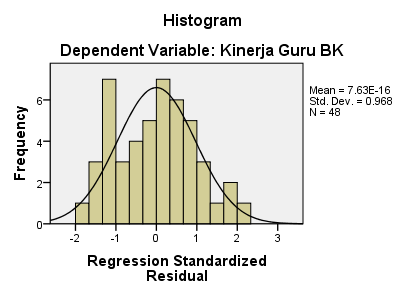 Charts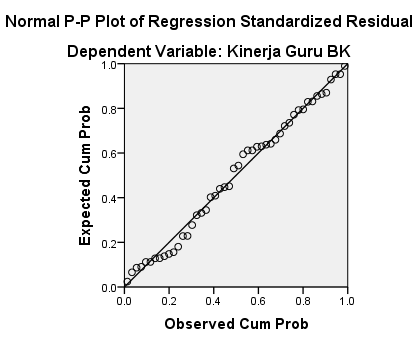 NPar TestsUji MultikolinieritasRegressionUji HeteroskedastisitasRegressionUji LinieritasLampiran 7. Uji Hasil Analisis RegresiRegressionLampiran 8. Tabel rLampiran 9. Tabel tLampiran 10. Tabel FNo.PernyataanJawaban / TanggapanJawaban / TanggapanJawaban / TanggapanJawaban / TanggapanJawaban / TanggapanNo.PernyataanSSSNTSSTS1.Guru BK di SMK Muhammadiyah Bumiayu memiliki latar belakang pendidikan yang sesuai dengan bidang tugasnya2.Guru BK di SMK Muhammadiyah Bumiayu memiliki tingkat pendidikan yang memadai/ memenuhi persyaratan3.Guru BK di SMK Muhammadiyah Bumiayu memiliki sertifikasi keahlian4.Guru BK di SMK Muhammadiyah Bumiayu aktif mengikuti pendidikan dan pelatihan dalam meningkatkan kompetensiNo.PernyataanJawaban / TanggapanJawaban / TanggapanJawaban / TanggapanJawaban / TanggapanJawaban / TanggapanNo.PernyataanSSSNTSSTS1.Guru BK/Konselor memiliki kemampuan untuk memberikan layanan BK sesuai dengan prinsip-prinsip pembelajaran yang aktif, kreatif, mandiri, dan berpusat pada peserta didik/konseli.2.Guru BK/Konselor memiliki kemampuan untuk memberikan layanan BK sesuai dengan usia, tahap perkembangan, dan kebutuhan peserta didik/konseli3.Guru BK/Konselor memiliki kemampuan untuk memberikan layanan BK sesuai dengan keragaman latar belakang budaya, ekonomi, dan sosial peserta didik/konseli.4.Guru BK/Konselor memiliki kemampuan untuk memberikan kesempatan kepada peserta didik/konseli untuk memperoleh layanan BK sesuai dengan kebutuhan perkembangan mental, emosional, fisik, dan gender5.Guru BK/Konselor memiliki kemampuan untuk memberikan kesempatan kepada peserta didik/konseli untuk memperoleh layanan BK sesuai dengan kebutuhan bakat, minat, dan potensi pribadi6.Guru BK/Konselor memiliki kemampuan untuk memberikan kesempatan kepada peserta didik/konseli untuk memperoleh layanan BK sesuai dengan harapan untuk melanjutkan pendidikan dan pilihan karir. 7.Guru BK/Konselor memiliki kemampuan untuk menyusun program layanan BK yang sesuai dengan esensi layanan pada jenjang satuan pendidikan menengah8.Guru BK/Konselor memiliki kemampuan untuk menyusun program layanan BK yang sesuai dengan esensi layanan pada jenjang satuan pendidikan kejuruan9.Guru BK/Konselor berpenampilan rapih dan bersihGuru BK/Konselor berbicara dengan santun dan jujur kepada peserta didik/konseli10.Guru BK/Konselor memiliki kemampuan untuk untuk mendorong kepada peserta didik/konseli untuk bersikap toleran11.Guru BK/Konselor memiliki kemampuan untuk untuk memotivasi peserta didik/konseli dalam melaksanakan ibadah12.Guru BK/Konselor memiliki kemampuan untuk bekerjasama dengan pihak-pihak terkait dalam melaksanakan pelayanan BK di sekolah13.Guru BK/Konselor dapat berkolaborasi dengan institusi atau profesi lain untuk mencapai tujuan pelayanan BK14.Guru BK/Konselor memiliki kemampuan untuk mengaplikasikan praktik pelayanan BK secara kelompok 15.Guru BK/Konselor memiliki kemampuan untuk mengaplikasikan praktik pelayanan BK secara individual16.Guru BK/Konselor memiliki kemampuan untuk menganalisis kebutuhan peserta didik/konseli17.Guru BK/Konselor memiliki kemampuan untuk melaksanakan program pelayanan BK.18.Guru BK/Konselor memiliki kemampuan untuk memfasilitasi perkembangan akademik, karier, personal/ pribadi, dan sosial peserta didik/konseli19.Guru BK/Konselor memiliki kemampuan untuk melakukan evaluasi hasil, proses, dan program pelayanan BK20.Guru BK/Konselor memiliki kemampuan untuk menyelenggarakan pelayanan BK sesuai dengan kewenangan dan kode etik profesional guru BK/konselorNo.PernyataanJawaban / TanggapanJawaban / TanggapanJawaban / TanggapanJawaban / TanggapanJawaban / TanggapanNo.PernyataanSSSNTSSTS1.Guru BK berusaha mengembangkan kreativitas dalam melaksanakan pekerjaan sehari-hari2.Guru BK memiliki semangat antusias tinggi untuk selalu meningkatkan prestasi kerjanya3.Guru BK memiliki perasaan ingin diterima di lingkungan tempat bekerja4.Guru BK memiliki kebutuhan atau hasrat untuk dihormati 5.Guru BK memiliki harapan untuk lebih maju dari sebelumnya 6.Guru BK memiliki keinginan untuk berpartisipasi aktif dalam kegiatan sekolah.7.Guru BK memiliki keinginan untuk mendapatkan posisi terbaik di tempat kerjanya.8.Guru BK melakukan pekerjaan secara maksimal agar mendapat kesempatan menempati posisi yang lebih tinggi No.PernyataanJawaban / TanggapanJawaban / TanggapanJawaban / TanggapanJawaban / TanggapanJawaban / TanggapanNo.PernyataanSSSNTSSTS1.Guru BK/Konselor menunjukkan kinerja yang baik dalam memberikan layanan BK sesuai dengan prinsip-prinsip pembelajaran yang aktif, kreatif, mandiri, dan berpusat pada peserta didik/konseli.2.Guru BK/Konselor menunjukkan kinerja yang baik dalam memberikan layanan BK sesuai dengan usia, tahap perkembangan, dan kebutuhan peserta didik/konseli3.Guru BK/Konselor menunjukkan kinerja yang baik dalam memberikan layanan BK sesuai dengan keragaman latar belakang budaya, ekonomi, dan sosial peserta didik/konseli.4.Guru BK/Konselor menunjukkan kinerja yang baik dalam memberikan kesempatan kepada peserta didik/konseli untuk memperoleh layanan BK sesuai dengan kebutuhan perkembangan mental, emosional, fisik, dan gender5.Guru BK/Konselor menunjukkan kinerja yang baik dalam memberikan kesempatan kepada peserta didik/konseli untuk memperoleh layanan BK sesuai dengan kebutuhan bakat, minat, dan potensi pribadi6.Guru BK/Konselor menunjukkan kinerja yang baik dalam memberikan kesempatan kepada peserta didik/konseli untuk memperoleh layanan BK sesuai dengan harapan untuk melanjutkan pendidikan dan pilihan karir. 7.Guru BK/Konselor menunjukkan kinerja yang baik dalam menyusun program layanan BK yang sesuai dengan esensi layanan pada jenjang satuan pendidikan menengah8.Guru BK/Konselor menunjukkan kinerja yang baik dalam menyusun program layanan BK yang sesuai dengan esensi layanan pada jenjang satuan pendidikan kejuruan9.Guru BK/Konselor menunjukkan kinerja yang baik dalam mendorong peserta didik/konseli untuk bersikap toleran10.Guru BK/Konselor menunjukkan kinerja yang baik dalam memotivasi peserta didik/konseli dalam melaksanakan ibadah11.Guru BK/Konselor menunjukkan kinerja yang baik dalam bekerjasama dengan pihak-pihak terkait dalam melaksanakan pelayanan BK di sekolah12.Guru BK/Konselor menunjukkan kinerja yang baik dalam berkolaborasi dengan institusi atau profesi lain untuk mencapai tujuan pelayanan BK13.Guru BK/Konselor menunjukkan kinerja yang baik dalam mengaplikasikan praktik pelayanan BK secara kelompok 14.Guru BK/Konselor menunjukkan kinerja yang baik dalam mengaplikasikan praktik pelayanan BK secara individual15.Guru BK/Konselor menunjukkan kinerja yang baik dalam menganalisis kebutuhan peserta didik/konseli16.Guru BK/Konselor menunjukkan kinerja yang baik dalam melaksanakan program pelayanan BK.17.Guru BK/Konselor menunjukkan kinerja yang baik dalam melaksanakan pendekatan kolaboratif dengan pihak terkait dalam pelayanan BK.18.Guru BK/Konselor menunjukkan kinerja yang baik dalam memfasilitasi perkembangan akademik, karier, personal/ pribadi, dan sosial peserta didik/konseli19.Guru BK/Konselor menunjukkan kinerja yang baik dalam melakukan evaluasi hasil, proses, dan program pelayanan BK20.Guru BK/Konselor menunjukkan kinerja yang baik dalam menyelenggarakan pelayanan BK sesuai dengan kewenangan dan kode etik profesional guru BK/konselorNoNomor Item PernyataanNomor Item PernyataanNomor Item PernyataanNomor Item PernyataanJumlahResp.1234Jumlah144441624334143443415443341454434156343313733331285435179445417103433131143341412445417135455191444451715443314164344151744451718444416194444162054551921343313224444162343341424544518254444162632331127445417285544182944341530343313No. Resp.Nomor Item & SkorNomor Item & SkorNomor Item & SkorNomor Item & SkorNomor Item & SkorNomor Item & SkorNomor Item & SkorNomor Item & SkorNomor Item & SkorNomor Item & SkorNo. Resp.12345678910144544454552434444444435454545455445444444445444455455464444444444744444444448444444444495455555555105455545455113333333334124444444444135555555555143333333333154444444444164344444444175555555555183333333333194444444444204333344333213433343333225455545555234344444444245555545455255455555555264544444444274444444444284333333334294344444344304544444445No. Resp.Nomor Item & SkorNomor Item & SkorNomor Item & SkorNomor Item & SkorNomor Item & SkorNomor Item & SkorNomor Item & SkorNomor Item & SkorNomor Item & SkorNomor Item & SkorJumlahNo. Resp.11121314151617181920Jumlah1455555454591245544454448234554555555944444444444481555554455559264444444444807444444444480844444444448095555555455981045555555559611333343433363124444444444801355555554559914333333333360154444444444801644444444447917555555555510018333333333360194444444444802043433433336621433343333364224555555555972344444444447924455555555597255555555555992644444444448127444444444480283333443333642934444444437630444444444482NoResp.Nomor Item PernyataanNomor Item PernyataanNomor Item PernyataanNomor Item PernyataanNomor Item PernyataanNomor Item PernyataanNomor Item PernyataanNomor Item PernyataanJumlahNoResp.12345678Jumlah154444544342444443433035454454536454544545365444444443264343343428733333333248454554543695454454536104343343428115454454536123434434328134544544434144445545435154443343429165454454536175455555539183434434328194444444432204545545436214343343428224444444432234444444432244545545436254444444432263333333324274444444432284544444433294444444432303343334427No. Resp.Nomor Item & SkorNomor Item & SkorNomor Item & SkorNomor Item & SkorNomor Item & SkorNomor Item & SkorNomor Item & SkorNomor Item & SkorNomor Item & SkorNomor Item & SkorNo. Resp.12345678910144544454552434545445435454545455445444445455444455455464444444454744444444448445445454495455555555105455545455113333333334124444444444135555554545143333333333154444444444164344544444175555555555183333333333194444444444204333344333213433343443225455545555234445445454245555545455255555555555264544444444274444444444284334443444294344444344304544444445No. Resp.Nomor Item & SkorNomor Item & SkorNomor Item & SkorNomor Item & SkorNomor Item & SkorNomor Item & SkorNomor Item & SkorNomor Item & SkorNomor Item & SkorNomor Item & SkorJumlahNo. Resp.11121314151617181920Jumlah1555555454592245544454448534554545445914444444444483555554455449065444444445837544454544483844444445448495554545454951045555555549511443443434367124444444444801345455554559514434343433364154454545444831644444445448117555555555510018333333333360194444444444802043433443336721443344333368224545455455942344444445448424454455444592255555455555992644454544548427444444444480283433444433722944444444447830444454455485TotalItem1Pearson Correlation.861**Item1Sig. (2-tailed).000Item1N30Item2Pearson Correlation.611**Item2Sig. (2-tailed).000Item2N30Item3Pearson Correlation.794**Item3Sig. (2-tailed).000Item3N30Item4Pearson Correlation.842**Item4Sig. (2-tailed).000Item4N30Item5Pearson Correlation1Item5Sig. (2-tailed)Item5N30Case Processing SummaryCase Processing SummaryCase Processing SummaryCase Processing SummaryN%CasesValid30100.0CasesExcludeda0.0CasesTotal30100.0a. Listwise deletion based on all variables in the procedure.a. Listwise deletion based on all variables in the procedure.a. Listwise deletion based on all variables in the procedure.a. Listwise deletion based on all variables in the procedure.Reliability StatisticsReliability StatisticsCronbach's AlphaN of Items.7834CorrelationsCorrelationsCorrelationsTotalItem1Pearson Correlation.908Item1Sig. (2-tailed).000Item1N30Item2Pearson Correlation.614Item2Sig. (2-tailed).000Item2N30Item3Pearson Correlation.970Item3Sig. (2-tailed).000Item3N30Item4Pearson Correlation.945Item4Sig. (2-tailed).000Item4N30Item5Pearson Correlation.974Item5Sig. (2-tailed).000Item5N30Item6Pearson Correlation.796Item6Sig. (2-tailed).000Item6N30Item7Pearson Correlation.948Item7Sig. (2-tailed).000Item7N30Item8Pearson Correlation.891Item8Sig. (2-tailed).000Item8N30Item9Pearson Correlation.984Item9Sig. (2-tailed).000Item9N30Item10Pearson Correlation.884Item10Sig. (2-tailed).000Item10N30Item11Pearson Correlation.783Item11Sig. (2-tailed).000Item11N30Item12Pearson Correlation.962Item12Sig. (2-tailed).000Item12N30Item13Pearson Correlation.943Item13Sig. (2-tailed).000Item13N30Item14Pearson Correlation.962Item14Sig. (2-tailed).000Item14N30Item15Pearson Correlation.881Item15Sig. (2-tailed).000Item15N30Item16Pearson Correlation.920Item16Sig. (2-tailed).000Item16N30Item17Pearson Correlation.916Item17Sig. (2-tailed).000Item17N30Item18Pearson Correlation.906Item18Sig. (2-tailed).000Item18N30Item19Pearson Correlation.974Item19Sig. (2-tailed).000Item19N30Item20Pearson Correlation.969Item20Sig. (2-tailed).000Item20N30TotalPearson Correlation1TotalN30Case Processing SummaryCase Processing SummaryCase Processing SummaryCase Processing SummaryN%CasesValid30100.0CasesExcludeda0.0CasesTotal30100.0a. Listwise deletion based on all variables in the procedure.a. Listwise deletion based on all variables in the procedure.a. Listwise deletion based on all variables in the procedure.a. Listwise deletion based on all variables in the procedure.Reliability StatisticsReliability StatisticsCronbach's AlphaN of Items.98920CorrelationsCorrelationsCorrelationsTotalItem1Pearson Correlation.801Item1Sig. (2-tailed).000Item1N30Item2Pearson Correlation.691Item2Sig. (2-tailed).000Item2N30Item3Pearson Correlation.772Item3Sig. (2-tailed).000Item3N30Item4Pearson Correlation.803Item4Sig. (2-tailed).000Item4N30Item5Pearson Correlation.794Item5Sig. (2-tailed).000Item5N30Item6Pearson Correlation.793Item6Sig. (2-tailed).000Item6N30Item7Pearson Correlation.763Item7Sig. (2-tailed).000Item7N30Item8Pearson Correlation.762Item8Sig. (2-tailed).000Item8N30TotalPearson Correlation1TotalN30Case Processing SummaryCase Processing SummaryCase Processing SummaryCase Processing SummaryN%CasesValid30100.0CasesExcludeda0.0CasesTotal30100.0a. Listwise deletion based on all variables in the procedure.a. Listwise deletion based on all variables in the procedure.a. Listwise deletion based on all variables in the procedure.a. Listwise deletion based on all variables in the procedure.Reliability StatisticsReliability StatisticsCronbach's AlphaN of Items.9038CorrelationsCorrelationsCorrelationsTotalItem1Pearson Correlation.803Item1Sig. (2-tailed).000Item1N30Item2Pearson Correlation.962Item2Sig. (2-tailed).000Item2N30Item3Pearson Correlation.938Item3Sig. (2-tailed).000Item3N30Item4Pearson Correlation.966Item4Sig. (2-tailed).000Item4N30Item5Pearson Correlation.826Item5Sig. (2-tailed).000Item5N30Item6Pearson Correlation.942Item6Sig. (2-tailed).000Item6N30Item7Pearson Correlation.898Item7Sig. (2-tailed).000Item7N30Item8Pearson Correlation.982Item8Sig. (2-tailed).000Item8N30Item9Pearson Correlation.871Item9Sig. (2-tailed).000Item9N30Item10Pearson Correlation.807Item10Sig. (2-tailed).000Item10N30Item11Pearson Correlation.961Item11Sig. (2-tailed).000Item11N30Item12Pearson Correlation.944Item12Sig. (2-tailed).000Item12N30Item13Pearson Correlation.966Item13Sig. (2-tailed).000Item13N30Item14Pearson Correlation.877Item14Sig. (2-tailed).000Item14N30Item15Pearson Correlation.916Item15Sig. (2-tailed).000Item15N30Item16Pearson Correlation.906Item16Sig. (2-tailed).000Item16N30Item17Pearson Correlation.899Item17Sig. (2-tailed).000Item17N30Item18Pearson Correlation.966Item18Sig. (2-tailed).000Item18N30Item19Pearson Correlation.641Item19Sig. (2-tailed).000Item19N30Item20Pearson Correlation.778Item20Sig. (2-tailed).000Item20N30TotalPearson Correlation1TotalN30Case Processing SummaryCase Processing SummaryCase Processing SummaryCase Processing SummaryN%CasesValid30100.0CasesExcludeda0.0CasesTotal30100.0a. Listwise deletion based on all variables in the procedure.a. Listwise deletion based on all variables in the procedure.a. Listwise deletion based on all variables in the procedure.a. Listwise deletion based on all variables in the procedure.Reliability StatisticsReliability StatisticsCronbach's AlphaN of Items.98720NoNomor Item PernyataanNomor Item PernyataanNomor Item PernyataanNomor Item PernyataanJumlahResp.1234Jumlah144441624334143445417444441654454176544417744431583434149455418103444151133321112333413134455181444441615443314164444161745551918445417194544172033331221343313224554182343341424544518254555192644341527433414283333122943341430344415314444163243441533445417344444163543441536443314374333133854451839443415404343144144441642445417435554194444341545445417464344154754451848433414No. Resp.Nomor Item & SkorNomor Item & SkorNomor Item & SkorNomor Item & SkorNomor Item & SkorNomor Item & SkorNomor Item & SkorNomor Item & SkorNomor Item & SkorNomor Item & SkorNo. Resp.12345678910144444445442434444444435454545455445444444445444455455464555555445744444444448444444444495455555555104444444444113333333334124444444444135555555555144444444455154444444444164554444444175555555555185544454444194444444444204333344333213433343333225455545555234344444444245555545455255455555555264444454454274444444444284334343334294444444444304544444445314454445455324344444444335454545455344454445455354344444444363434344454374544444444384444554554394444444444404444443444414444444444425455554554435455545455444454445454455544454444464434433444475545555555484444444444No. Resp.Nomor Item & SkorNomor Item & SkorNomor Item & SkorNomor Item & SkorNomor Item & SkorNomor Item & SkorNomor Item & SkorNomor Item & SkorNomor Item & SkorNomor Item & SkorJumlahNo. Resp.11121314151617181920Jumlah1444444444481245544454448234554555555944444444444481555554455559265554444444907444545444482844444444448095555555455981044444554558411333343433363124444444444801355555554559914444445444584154444444444801644454544448417555555555510018454444555588194444444444802043433433336621433343333364224555555555972344444444447924455555555597255555555555992645444444448327444444444480283433433433672944444444458130444444444482314555554545913245544454448233455455555594344555554545913545544454448236443455555583373434434334763855554455559239444444444480403444434444774144444444448042454545544491434555555555964454454545458845554544544588463444444444764754455445449348444444444480NoNomor Item PernyataanNomor Item PernyataanNomor Item PernyataanNomor Item PernyataanNomor Item PernyataanNomor Item PernyataanNomor Item PernyataanNomor Item PernyataanJumlahResp.12345678Jumlah154444544342444443433035454454536444444444325454545443564444545434744344343298434444443195454454536104443444431113333434427124444434431135545545437144443444431154444444432164454444433175445454536185444455536194444444432204343333326214343343428224545555437234444444432244545545436255545454537264434444431274444444432284344333428294444445433304344444431315444454434324444434330335454454536344454454434354444444432364343343428374444343329384545545436394444454433404344445432415444444433425454454536434544544434444444445433454443343429464344444330475455555539484434434430No. Resp.Nomor Item & SkorNomor Item & SkorNomor Item & SkorNomor Item & SkorNomor Item & SkorNomor Item & SkorNomor Item & SkorNomor Item & SkorNomor Item & SkorNomor Item & SkorNo. Resp.12345678910144544454552434545445435454545455445454545455444455455465454554555744444444448445445454495455555555104444444444114333334334125454444454135555554545145444544444154444444444164544545445175555555555185455445554194454554444204444444443214443443443225455545555234545444454245555545555255555555555264544444444274444445454284334443444294444444454304544444445314454445455324344444444335454545455344454445455354344444444364444443444374445444444385544555554394444544544404444444444415454454554425554554554435544555545445445545445455455445454464444444444475455555554484444444444No. Resp.Nomor Item & SkorNomor Item & SkorNomor Item & SkorNomor Item & SkorNomor Item & SkorNomor Item & SkorNomor Item & SkorNomor Item & SkorNomor Item & SkorNomor Item & SkorJumlahNo. Resp.11121314151617181920Jumlah1555555454592245544454448534554545445914545545444489555554455449065454444545917544454544483844444445448495554545454951045454555548611444444434472124445454444851345455554559514454555445487154454545444831644454445448617555555555510018455554554492195444444444842043434443337421443444343373224545455455942344444445448424455455454595255555455555992644454544548427454454445485283433444433722944545444558530444454455485314555554545913245544454448233455455555594344555554545913545544454448236443444454479374444444444813855554555559639544444444483404444444444804154454533338442554555455595435455554555954445555454449045455445555491464444454444814755555555559848444444434378StatisticsStatisticsStatisticsStatisticsStatisticsStatisticsKualifikasi AkademikKompetensi GuruMotivasi KerjaKinerja Guru BKNValid48484848NMissing0000MeanMean15.5484.5232.5486.90MedianMedian15.0082.5032.0085.50RangeRange8371328MinimumMinimum11632672MaximumMaximum1910039100SumSum746405715624171Kualifikasi AkademikKualifikasi AkademikKualifikasi AkademikKualifikasi AkademikKualifikasi AkademikKualifikasi AkademikFrequencyPercentValid PercentCumulative PercentValid1112.12.12.1Valid1224.24.26.3Valid1336.36.312.5Valid14918.818.831.3Valid151020.820.852.1Valid16714.614.666.7Valid17714.614.681.3Valid18612.512.593.8Valid1936.36.3100.0ValidTotal48100.0100.0Kompetensi GuruKompetensi GuruKompetensi GuruKompetensi GuruKompetensi GuruKompetensi GuruFrequencyPercentValid PercentCumulative PercentValid6312.12.12.1Valid6412.12.14.2Valid6612.12.16.3Valid6712.12.18.3Valid7624.24.212.5Valid7712.12.114.6Valid7912.12.116.7Valid80816.716.733.3Valid8136.36.339.6Valid82510.410.450.0Valid8324.24.254.2Valid8436.36.360.4Valid8836.36.366.7Valid9012.12.168.8Valid9136.36.375.0Valid9224.24.279.2Valid9312.12.181.3Valid9424.24.285.4Valid9612.12.187.5Valid9724.24.291.7Valid9812.12.193.8Valid9924.24.297.9Valid10012.12.1100.0ValidTotal48100.0100.0Motivasi KerjaMotivasi KerjaMotivasi KerjaMotivasi KerjaMotivasi KerjaMotivasi KerjaFrequencyPercentValid PercentCumulative PercentValid2612.12.12.1Valid2712.12.14.2Valid2836.36.310.4Valid2936.36.316.7Valid3048.38.325.0Valid31612.512.537.5Valid32714.614.652.1Valid33510.410.462.5Valid34510.410.472.9Valid3512.12.175.0Valid36816.716.791.7Valid3736.36.397.9Valid3912.12.1100.0ValidTotal48100.0100.0Kinerja Guru BKKinerja Guru BKKinerja Guru BKKinerja Guru BKKinerja Guru BKKinerja Guru BKFrequencyPercentValid PercentCumulative PercentValid7224.24.24.2Valid7312.12.16.3Valid7412.12.18.3Valid7812.12.110.4Valid7912.12.112.5Valid8012.12.114.6Valid8124.24.218.8Valid8224.24.222.9Valid8336.36.329.2Valid84510.410.439.6Valid85510.410.450.0Valid8624.24.254.2Valid8712.12.156.3Valid8912.12.158.3Valid9024.24.262.5Valid91510.410.472.9Valid9224.24.277.1Valid9424.24.281.3Valid95510.410.491.7Valid9612.12.193.8Valid9812.12.195.8Valid9912.12.197.9Valid10012.12.1100.0ValidTotal48100.0100.0Item1Item1Item1Item1Item1Item1FrequencyPercentValid PercentCumulative PercentValid5510.410.410.4Valid43572.972.983.3Valid3816.716.7100.0ValidTotal48100.0100.0Item2Item2Item2Item2Item2Item2FrequencyPercentValid PercentCumulative PercentValid5612.512.512.5Valid42858.358.370.8Valid31429.229.2100.0ValidTotal48100.0100.0Item3Item3Item3Item3Item3Item3FrequencyPercentValid PercentCumulative PercentValid51225.025.025.0Valid41939.639.664.6Valid31735.435.4100.0ValidTotal48100.0100.0Item4Item4Item4Item4Item4Item4FrequencyPercentValid PercentCumulative PercentValid5612.512.512.5Valid43368.868.881.3Valid3816.716.797.9Valid212.12.1100.0ValidTotal48100.0100.0Item1Item1Item1Item1Item1Item1FrequencyPercentValid PercentCumulative PercentValid51327.127.127.1Valid43266.766.793.8Valid336.36.3100.0ValidTotal48100.0100.0Item2Item2Item2Item2Item2Item2FrequencyPercentValid PercentCumulative PercentValid51122.922.922.9Valid43062.562.585.4Valid3714.614.6100.0ValidTotal48100.0100.0Item3Item3Item3Item3Item3Item3FrequencyPercentValid PercentCumulative PercentValid51531.331.331.3Valid42756.356.387.5Valid3612.512.5100.0ValidTotal48100.0100.0Item4Item4Item4Item4Item4Item4FrequencyPercentValid PercentCumulative PercentValid51020.820.820.8Valid43572.972.993.8Valid336.36.3100.0ValidTotal48100.0100.0Item5Item5Item5Item5Item5Item5FrequencyPercentValid PercentCumulative PercentValid51429.229.229.2Valid42960.460.489.6Valid3510.410.4100.0ValidTotal48100.0100.0Item6Item6Item6Item6Item6Item6FrequencyPercentValid PercentCumulative PercentValid51225.025.025.0Valid43470.870.895.8Valid324.24.2100.0ValidTotal48100.0100.0Item7Item7Item7Item7Item7Item7FrequencyPercentValid PercentCumulative PercentValid51429.229.229.2Valid42960.460.489.6Valid3510.410.4100.0ValidTotal48100.0100.0Item8Item8Item8Item8Item8Item8FrequencyPercentValid PercentCumulative PercentValid51020.820.820.8Valid43470.870.891.7Valid348.38.3100.0ValidTotal48100.0100.0Item9Item9Item9Item9Item9Item9FrequencyPercentValid PercentCumulative PercentValid51939.639.639.6Valid42552.152.191.7Valid348.38.3100.0ValidTotal48100.0100.0Item10Item10Item10Item10Item10Item10FrequencyPercentValid PercentCumulative PercentValid51531.331.331.3Valid43164.664.695.8Valid324.24.2100.0ValidTotal48100.0100.0Item11Item11Item11Item11Item11Item11FrequencyPercentValid PercentCumulative PercentValid51020.820.820.8Valid43368.868.889.6Valid3510.410.4100.0ValidTotal48100.0100.0Item12Item12Item12Item12Item12Item12FrequencyPercentValid PercentCumulative PercentValid52143.843.843.8Valid42450.050.093.8Valid336.36.3100.0ValidTotal48100.0100.0Item13Item13Item13Item13Item13Item13FrequencyPercentValid PercentCumulative PercentValid51735.435.435.4Valid42654.254.289.6Valid3510.410.4100.0ValidTotal48100.0100.0Item14Item14Item14Item14Item14Item14FrequencyPercentValid PercentCumulative PercentValid51735.435.435.4Valid42756.356.391.7Valid348.38.3100.0ValidTotal48100.0100.0Item15Item15Item15Item15Item15Item15FrequencyPercentValid PercentCumulative PercentValid51327.127.127.1Valid43470.870.897.9Valid312.12.1100.0ValidTotal48100.0100.0Item16Item16Item16Item16Item16Item16FrequencyPercentValid PercentCumulative PercentValid51837.537.537.5Valid42552.152.189.6Valid3510.410.4100.0ValidTotal48100.0100.0Item17Item17Item17Item17Item17Item17FrequencyPercentValid PercentCumulative PercentValid51939.639.639.6Valid42654.254.293.8Valid336.36.3100.0ValidTotal48100.0100.0Item18Item18Item18Item18Item18Item18FrequencyPercentValid PercentCumulative PercentValid51531.331.331.3Valid42960.460.491.7Valid348.38.3100.0ValidTotal48100.0100.0Item19Item19Item19Item19Item19Item19FrequencyPercentValid PercentCumulative PercentValid51429.229.229.2Valid42960.460.489.6Valid3510.410.4100.0ValidTotal48100.0100.0Item20Item20Item20Item20Item20Item20FrequencyPercentValid PercentCumulative PercentValid52041.741.741.7Valid42450.050.091.7Valid348.38.3100.0ValidTotal48100.0100.0Item1Item1Item1Item1Item1Item1FrequencyPercentValid PercentCumulative PercentValid51225.025.025.0Valid43572.972.997.9Valid312.12.1100.0ValidTotal48100.0100.0Item2Item2Item2Item2Item2Item2FrequencyPercentValid PercentCumulative PercentValid5714.614.614.6Valid43266.766.781.3Valid3918.818.8100.0ValidTotal48100.0100.0Item3Item3Item3Item3Item3Item3FrequencyPercentValid PercentCumulative PercentValid5714.614.614.6Valid43777.177.191.7Valid348.38.3100.0ValidTotal48100.0100.0Item4Item4Item4Item4Item4Item4FrequencyPercentValid PercentCumulative PercentValid5816.716.716.7Valid43368.868.885.4Valid3714.614.6100.0ValidTotal48100.0100.0Item5Item5Item5Item5Item5Item5FrequencyPercentValid PercentCumulative PercentValid5714.614.614.6Valid43572.972.987.5Valid3612.512.5100.0ValidTotal48100.0100.0Item6Item6Item6Item6Item6Item6FrequencyPercentValid PercentCumulative PercentValid51429.229.229.2Valid42654.254.283.3Valid3816.716.7100.0ValidTotal48100.0100.0Item7Item7Item7Item7Item7Item7FrequencyPercentValid PercentCumulative PercentValid51020.820.820.8Valid43266.766.787.5Valid3612.512.5100.0ValidTotal48100.0100.0Item8Item8Item8Item8Item8Item8FrequencyPercentValid PercentCumulative PercentValid5816.716.716.7Valid43470.870.887.5Valid3612.512.5100.0ValidTotal48100.0100.0Item1Item1Item1Item1Item1Item1FrequencyPercentValid PercentCumulative PercentValid51939.639.639.6Valid42960.460.4100.0ValidTotal48100.0100.0Item2Item2Item2Item2Item2Item2FrequencyPercentValid PercentCumulative PercentValid51225.025.025.0Valid43164.664.689.6Valid3510.410.4100.0ValidTotal48100.0100.0Item3Item3Item3Item3Item3Item3FrequencyPercentValid PercentCumulative PercentValid52041.741.741.7Valid42654.254.295.8Valid324.24.2100.0ValidTotal48100.0100.0Item4Item4Item4Item4Item4Item4FrequencyPercentValid PercentCumulative PercentValid51429.229.229.2Valid43266.766.795.8Valid324.24.2100.0ValidTotal48100.0100.0Item5Item5Item5Item5Item5Item5FrequencyPercentValid PercentCumulative PercentValid51939.639.639.6Valid42858.358.397.9Valid312.12.1100.0ValidTotal48100.0100.0Item6Item6Item6Item6Item6Item6FrequencyPercentValid PercentCumulative PercentValid51531.331.331.3Valid43266.766.797.9Valid312.12.1100.0ValidTotal48100.0100.0Item7Item7Item7Item7Item7Item7FrequencyPercentValid PercentCumulative PercentValid51837.537.537.5Valid42756.356.393.8Valid336.36.3100.0ValidTotal48100.0100.0Item8Item8Item8Item8Item8Item8FrequencyPercentValid PercentCumulative PercentValid51735.435.435.4Valid43062.562.597.9Valid312.12.1100.0ValidTotal48100.0100.0Item9Item9Item9Item9Item9Item9FrequencyPercentValid PercentCumulative PercentValid52347.947.947.9Valid42450.050.097.9Valid312.12.1100.0ValidTotal48100.0100.0Item10Item10Item10Item10Item10Item10FrequencyPercentValid PercentCumulative PercentValid51735.435.435.4Valid42960.460.495.8Valid324.24.2100.0ValidTotal48100.0100.0Item11Item11Item11Item11Item11Item11FrequencyPercentValid PercentCumulative PercentValid51531.331.331.3Valid43266.766.797.9Valid312.12.1100.0ValidTotal48100.0100.0Item12Item12Item12Item12Item12Item12FrequencyPercentValid PercentCumulative PercentValid52450.050.050.0Valid42347.947.997.9Valid312.12.1100.0ValidTotal48100.0100.0Item13Item13Item13Item13Item13Item13FrequencyPercentValid PercentCumulative PercentValid52347.947.947.9Valid42245.845.893.8Valid336.36.3100.0ValidTotal48100.0100.0Item14Item14Item14Item14Item14Item14FrequencyPercentValid PercentCumulative PercentValid52143.843.843.8Valid42552.152.195.8Valid324.24.2100.0ValidTotal48100.0100.0Item15Item15Item15Item15Item15Item15FrequencyPercentValid PercentCumulative PercentValid52041.741.741.7Valid42858.358.3100.0ValidTotal48100.0100.0Item16Item16Item16Item16Item16Item16FrequencyPercentValid PercentCumulative PercentValid52143.843.843.8Valid42756.356.3100.0ValidTotal48100.0100.0Item17Item17Item17Item17Item17Item17FrequencyPercentValid PercentCumulative PercentValid51939.639.639.6Valid42756.356.395.8Valid324.24.2100.0ValidTotal48100.0100.0Item18Item18Item18Item18Item18Item18FrequencyPercentValid PercentCumulative PercentValid52143.843.843.8Valid42347.947.991.7Valid348.38.3100.0ValidTotal48100.0100.0Item19Item19Item19Item19Item19Item19FrequencyPercentValid PercentCumulative PercentValid51735.435.435.4Valid42756.356.391.7Valid348.38.3100.0ValidTotal48100.0100.0Item20Item20Item20Item20Item20Item20FrequencyPercentValid PercentCumulative PercentValid51633.333.333.3Valid42756.356.389.6Valid3510.410.4100.0ValidTotal48100.0100.0One-Sample Kolmogorov-Smirnov TestOne-Sample Kolmogorov-Smirnov TestOne-Sample Kolmogorov-Smirnov TestUnstandardized ResidualNN48Normal Parametersa,bMean0E-7Normal Parametersa,bStd. Deviation2.00229438Most Extreme DifferencesAbsolute.081Most Extreme DifferencesPositive.081Most Extreme DifferencesNegative-.077Kolmogorov-Smirnov ZKolmogorov-Smirnov Z.562Asymp. Sig. (2-tailed)Asymp. Sig. (2-tailed).910a. Test distribution is Normal.a. Test distribution is Normal.a. Test distribution is Normal.b. Calculated from data.b. Calculated from data.b. Calculated from data.Variables Entered/RemovedaVariables Entered/RemovedaVariables Entered/RemovedaVariables Entered/RemovedaModelVariables EnteredVariables RemovedMethod1Motivasi Kerja, Kualifikasi Akademik, Kompetensi Gurub.Entera. Dependent Variable: Kinerja Guru BKa. Dependent Variable: Kinerja Guru BKa. Dependent Variable: Kinerja Guru BKa. Dependent Variable: Kinerja Guru BKb. All requested variables entered.b. All requested variables entered.b. All requested variables entered.b. All requested variables entered.Model SummarybModel SummarybModel SummarybModel SummarybModel SummarybModelRR SquareAdjusted R SquareStd. Error of the Estimate1.959a.919.9142.069a. Predictors: (Constant), Motivasi Kerja, Kualifikasi Akademik, Kompetensi Gurua. Predictors: (Constant), Motivasi Kerja, Kualifikasi Akademik, Kompetensi Gurua. Predictors: (Constant), Motivasi Kerja, Kualifikasi Akademik, Kompetensi Gurua. Predictors: (Constant), Motivasi Kerja, Kualifikasi Akademik, Kompetensi Gurua. Predictors: (Constant), Motivasi Kerja, Kualifikasi Akademik, Kompetensi Gurub. Dependent Variable: Kinerja Guru BKb. Dependent Variable: Kinerja Guru BKb. Dependent Variable: Kinerja Guru BKb. Dependent Variable: Kinerja Guru BKb. Dependent Variable: Kinerja Guru BKModelModelUnstandardized CoefficientsUnstandardized CoefficientsStandardized CoefficientsCollinearity StatisticsCollinearity StatisticsModelModelBStd. ErrorBetaToleranceVIF1(Constant)21.5793.4231Kualifikasi Akademik1.163.423.321.1347.4361Kompetensi Guru.322.092.414.1317.6551Motivasi Kerja.615.199.264.2523.973Residuals StatisticsaResiduals StatisticsaResiduals StatisticsaResiduals StatisticsaResiduals StatisticsaResiduals StatisticsaMinimumMaximumMeanStd. DeviationNPredicted Value71.2798.3286.906.75148Residual-4.0834.808.0002.00248Std. Predicted Value-2.3141.693.0001.00048Std. Residual-1.9732.323.000.96848a. Dependent Variable: Kinerja Guru BKa. Dependent Variable: Kinerja Guru BKa. Dependent Variable: Kinerja Guru BKa. Dependent Variable: Kinerja Guru BKa. Dependent Variable: Kinerja Guru BKa. Dependent Variable: Kinerja Guru BKVariables Entered/RemovedaVariables Entered/RemovedaVariables Entered/RemovedaVariables Entered/RemovedaModelVariables EnteredVariables RemovedMethod1Motivasi Kerja, Kualifikasi Akademik, Kompetensi Gurub.Entera. Dependent Variable: ABRESIDa. Dependent Variable: ABRESIDa. Dependent Variable: ABRESIDa. Dependent Variable: ABRESIDb. All requested variables entered.b. All requested variables entered.b. All requested variables entered.b. All requested variables entered.Model SummarybModel SummarybModel SummarybModel SummarybModel SummarybModelRR SquareAdjusted R SquareStd. Error of the Estimate1.079a.006-.0621.13340a. Predictors: (Constant), Motivasi Kerja, Kualifikasi Akademik, Kompetensi Gurua. Predictors: (Constant), Motivasi Kerja, Kualifikasi Akademik, Kompetensi Gurua. Predictors: (Constant), Motivasi Kerja, Kualifikasi Akademik, Kompetensi Gurua. Predictors: (Constant), Motivasi Kerja, Kualifikasi Akademik, Kompetensi Gurua. Predictors: (Constant), Motivasi Kerja, Kualifikasi Akademik, Kompetensi Gurub. Dependent Variable: ABRESIDb. Dependent Variable: ABRESIDb. Dependent Variable: ABRESIDb. Dependent Variable: ABRESIDb. Dependent Variable: ABRESIDANOVAaANOVAaANOVAaANOVAaANOVAaANOVAaANOVAaModelModelSum of SquaresdfMean SquareFSig.1Regression.3553.118.092.964b1Residual56.522441.2851Total56.87747a. Dependent Variable: ABRESIDa. Dependent Variable: ABRESIDa. Dependent Variable: ABRESIDa. Dependent Variable: ABRESIDa. Dependent Variable: ABRESIDa. Dependent Variable: ABRESIDa. Dependent Variable: ABRESIDb. Predictors: (Constant), Motivasi Kerja, Kualifikasi Akademik, Kompetensi Gurub. Predictors: (Constant), Motivasi Kerja, Kualifikasi Akademik, Kompetensi Gurub. Predictors: (Constant), Motivasi Kerja, Kualifikasi Akademik, Kompetensi Gurub. Predictors: (Constant), Motivasi Kerja, Kualifikasi Akademik, Kompetensi Gurub. Predictors: (Constant), Motivasi Kerja, Kualifikasi Akademik, Kompetensi Gurub. Predictors: (Constant), Motivasi Kerja, Kualifikasi Akademik, Kompetensi Gurub. Predictors: (Constant), Motivasi Kerja, Kualifikasi Akademik, Kompetensi GuruCoefficientsaCoefficientsaCoefficientsaCoefficientsaCoefficientsaCoefficientsaCoefficientsaModelModelUnstandardized CoefficientsUnstandardized CoefficientsStandardized CoefficientstSig.ModelModelBStd. ErrorBetatSig.1(Constant)2.4841.8751.325.1921Kualifikasi Akademik-.028.232-.049-.120.9051Kompetensi Guru.001.051.006.013.9901Motivasi Kerja-.014.109-.038-.128.899a. Dependent Variable: ABRESIDa. Dependent Variable: ABRESIDa. Dependent Variable: ABRESIDa. Dependent Variable: ABRESIDa. Dependent Variable: ABRESIDa. Dependent Variable: ABRESIDa. Dependent Variable: ABRESIDCoefficientsaCoefficientsaCoefficientsaCoefficientsaCoefficientsaCoefficientsaCoefficientsaModelModelUnstandardized CoefficientsUnstandardized CoefficientsStandardized CoefficientstSig.ModelModelBStd. ErrorBetatSig.1(Constant)-35.79051.339-.697.4871Kualifikasi Akademik6.5009.494.278.685.4951Kompetensi Guru4.9606.342.255.782.4361Motivasi Kerja6.8989.583.265.720.4741Z1-.2141.136-.165-.188.851a. Dependent Variable: Kinerja Guru BKa. Dependent Variable: Kinerja Guru BKa. Dependent Variable: Kinerja Guru BKa. Dependent Variable: Kinerja Guru BKa. Dependent Variable: Kinerja Guru BKa. Dependent Variable: Kinerja Guru BKa. Dependent Variable: Kinerja Guru BKCoefficientsaCoefficientsaCoefficientsaCoefficientsaCoefficientsaCoefficientsaCoefficientsaModelModelUnstandardized CoefficientsUnstandardized CoefficientsStandardized CoefficientstSig.ModelModelBStd. ErrorBetatSig.1(Constant)-44.6845.363-8.331.0001Kualifikasi Akademik10.0642.172.4314.633.0001Kompetensi Guru5.0691.872.2612.709.0081Motivasi Kerja7.9942.015.3083.967.0001Z23.5452.581.1081.374.173a. Dependent Variable: Kinerja Guru BKa. Dependent Variable: Kinerja Guru BKa. Dependent Variable: Kinerja Guru BKa. Dependent Variable: Kinerja Guru BKa. Dependent Variable: Kinerja Guru BKa. Dependent Variable: Kinerja Guru BKa. Dependent Variable: Kinerja Guru BKVariables Entered/RemovedaVariables Entered/RemovedaVariables Entered/RemovedaVariables Entered/RemovedaModelVariables EnteredVariables RemovedMethod1Motivasi Kerja, Kualifikasi Akademik, Kompetensi Gurub.Entera. Dependent Variable: Kinerja Guru BKa. Dependent Variable: Kinerja Guru BKa. Dependent Variable: Kinerja Guru BKa. Dependent Variable: Kinerja Guru BKb. All requested variables entered.b. All requested variables entered.b. All requested variables entered.b. All requested variables entered.Model SummaryModel SummaryModel SummaryModel SummaryModel SummaryModelRR SquareAdjusted R SquareStd. Error of the Estimate1.959a.919.9142.069a. Predictors: (Constant), Motivasi Kerja, Kualifikasi Akademik, Kompetensi Gurua. Predictors: (Constant), Motivasi Kerja, Kualifikasi Akademik, Kompetensi Gurua. Predictors: (Constant), Motivasi Kerja, Kualifikasi Akademik, Kompetensi Gurua. Predictors: (Constant), Motivasi Kerja, Kualifikasi Akademik, Kompetensi Gurua. Predictors: (Constant), Motivasi Kerja, Kualifikasi Akademik, Kompetensi GuruANOVAaANOVAaANOVAaANOVAaANOVAaANOVAaANOVAaModelModelSum of SquaresdfMean SquareFSig.1Regression2142.0483714.016166.727.000b1Residual188.432444.2831Total2330.47947a. Dependent Variable: Kinerja Guru BKa. Dependent Variable: Kinerja Guru BKa. Dependent Variable: Kinerja Guru BKa. Dependent Variable: Kinerja Guru BKa. Dependent Variable: Kinerja Guru BKa. Dependent Variable: Kinerja Guru BKa. Dependent Variable: Kinerja Guru BKb. Predictors: (Constant), Motivasi Kerja, Kualifikasi Akademik, Kompetensi Gurub. Predictors: (Constant), Motivasi Kerja, Kualifikasi Akademik, Kompetensi Gurub. Predictors: (Constant), Motivasi Kerja, Kualifikasi Akademik, Kompetensi Gurub. Predictors: (Constant), Motivasi Kerja, Kualifikasi Akademik, Kompetensi Gurub. Predictors: (Constant), Motivasi Kerja, Kualifikasi Akademik, Kompetensi Gurub. Predictors: (Constant), Motivasi Kerja, Kualifikasi Akademik, Kompetensi Gurub. Predictors: (Constant), Motivasi Kerja, Kualifikasi Akademik, Kompetensi GuruCoefficientsaCoefficientsaCoefficientsaCoefficientsaCoefficientsaCoefficientsaCoefficientsaModelModelUnstandardized CoefficientsUnstandardized CoefficientsStandardized CoefficientstSig.ModelModelBStd. ErrorBetatSig.1(Constant)21.5793.4236.304.0001Kualifikasi Akademik1.163.423.3212.749.0091Kompetensi Guru.322.092.4143.487.0011Motivasi Kerja.615.199.2643.093.003a. Dependent Variable: Kinerja Guru BKa. Dependent Variable: Kinerja Guru BKa. Dependent Variable: Kinerja Guru BKa. Dependent Variable: Kinerja Guru BKa. Dependent Variable: Kinerja Guru BKa. Dependent Variable: Kinerja Guru BKa. Dependent Variable: Kinerja Guru BKDerajatKebebasan(Df)5%1%DerajatKebebasan(Df)5%1%DerajatKebebasan(Df)5%1%30.9970.999260.3380.496550.2660.34540.9500.990270.3810.487600.2540.33050.8780.959280.3740.478650.2440.31760.8110.917290.3670.470700.2350.30670.7540.874300.3610.463750.2270.29680.7070.834310.3550.456800.2200.28690.6660.798320.3490.449850.2130.278100.6320.765330.3440.442900.2070.270110.6020.735340.3390.436950.2020.263120.5760.708350.3340.4301000.1950.256130.5530.684360.3290.4241250.1760.230140.5320.661370.3250.4181500.1590.210150.4970.623380.3200.4131750.1480.194160.4970.623390.3160.4082000.1380.181170.4820.606400.3120.4033000.1130.148180.4680.590410.3080.3964000.0980.128190.4560.575420.3040.3935000.0880.115200.4440.561430.3010.3896000.0800.105210.4330.549440.2970.3847000.0740.097220.4230.537450.2940.3808000.0700.091230.4130.526460.2910.2769000.0650.086240.4040.515470.2880.27210000.0620.081250.3960.505480.2840.368490.2810.364500.2770.361Dft 0,1t 0,05t 0,025t 0,01t 0,00513.07776.313712.706231.821063.655921.88562.92004.30276.96459.925031.63772.35343.18244.54075.840841.53322.12182.77653.74694.604151.47592.01502.57063.36494.032161.43981.94232.44693.14273.707471.41491.89462.36462.99793.499581.39681.85952.30602.89653.355491.38301.83342.26222.82143.2498101.37221.81252.22812.76383.1693111.36341.79592.20102.71813.1058121.35621.78232.17882.68103.0545131.35021.77092.16042.65033.0123141.34501.76132.14482.62452.9768151.34061.75312.13152.60252.9467161.33681.74592.11992.58352.9208171.33341.73962.10982.56692.8982181.33041.73412.10092.55242.8784191.32771.72912.09302.53952.8609201.32531.72472.08602.52802.8453211.32321.72072.07962.51762.8314221.32121.71712.07392.50832.8188231.31951.71392.06872.49992.8073241.31781.71092.06392.49222.7970251.31631.70812.05952.48512.7874261.31501.70562.05552.47862.7787271.31371.70332.05182.47272.7707281.31251.70112.04842.46712.7633291.31141.69912.04522.46202.7564301.31041.69732.04232.45732.7500311.30951.69552.03952.45282.7440321.30861.69392.03692.44872.7385331.30771.69242.03452.44482.7333341.30701.69092.03222.44112.7284351.30621.68962.03012.43772.7238361.30551.68832.02812.43452.7195371.30491.68712.02622.43142.7154381.30421.68602.02442.42862.7116391.30361.68492.02272.42582.7079401.30311.68392.02112.42332.7045411.30251.68292.01952.42082.7012421.30201.68202.01812.41852.6981431.30161.68112.01672.41632.6951441.30111.68022.01542.41412.6923451.30061.67942.01412.41212.6896461.30021.68872.01292.41022.6870471.29981.67792.01172.40832.6846481.29941.67722.01062.40662.6822491.29911.67662.00962.40492.6800501.29871.67592.00862.40332.6778Df123451161.4476199.5000215.7073224.5833230.1691218.512819.000019.164319.246819.2964310.12809.55219.27669.11729.013547.70866.94436.59146.38826.256156.60795.78615.40955.19225.050365.98745.14334.75714.53374.387475.59144.73744.34684.12033.971585.31774.45904.06623.83793.687595.11744.25653.86253.63313.4817104.96464.10283.70833.47803.3258114.84433.98233.58743.35673.2039124.74723.88533.49033.25923.1059134.66723.80563.41053.17913.0254144.60013.73893.34393.11222.9582154.54313.68233.28743.05562.9013164.49403.63373.23893.00692.8524174.45133.59153.19682.96472.8100184.41393.55463.15992.92772.7729194.38073.52193.12742.89512.7401204.35123.49283.09842.86612.7109214.32483.46683.07252.84012.6848224.30093.44343.04912.81672.6613234.27933.42213.02802.79552.6400244.25973.40283.00882.77632.6207254.24173.38522.99122.75872.6030264.22523.36902.97522.74262.5868274.21003.35412.96042.72782.5719284.19603.34042.94672.71412.5581294.18303.32772.93402.70142.5454304.17093.31582.92232.68962.5336314.15963.30482.91132.67872.5225324.14913.29452.90112.66842.5123334.13933.28492.89162.65892.5026344.13003.27592.88262.64992.4936354.12133.26742.87422.64152.4851364.11323.25942.86632.63352.4772374.10553.25192.85882.62612.4696384.09823.24482.85172.61902.4625394.09133.23812.84512.61232.4558404.08473.23172.83372.60602.4495414.07853.22572.83272.60002.4435424.07273.21992.82702.59432.4377434.06703.21452.82162.58882.4322444.06173.20932.81652.58372.4270454.05663.20432.81152.57872.4221464.05173.19962.80682.57402.4174474.04713.19512.80242.56952.4128484.04273.19072.79812.56522.4085494.03843.18662.79392.56112.4044504.03433.18262.79002.55722.4004